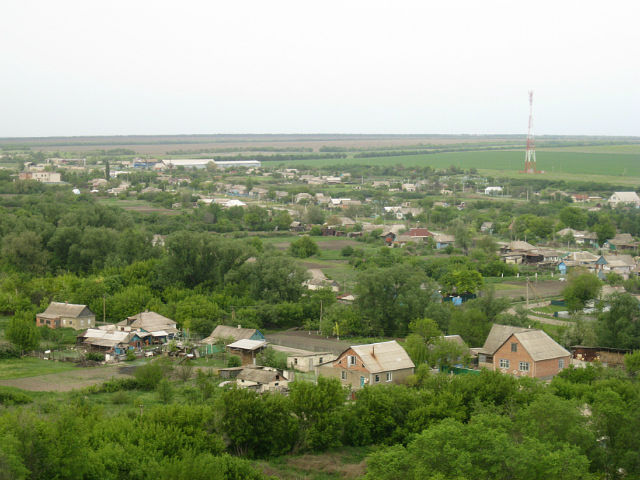 Исполнение бюджета Сулинского сельского поселения Миллеровского района за 2021 годОсновные параметры бюджета Сулинского сельского поселения Миллеровского района за 2021 годтыс. рублей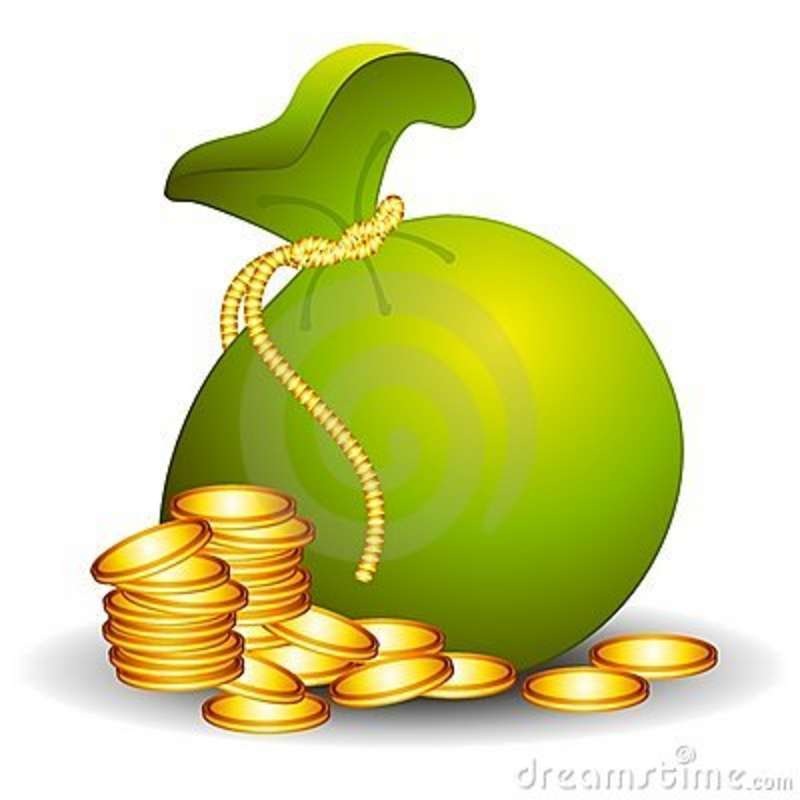 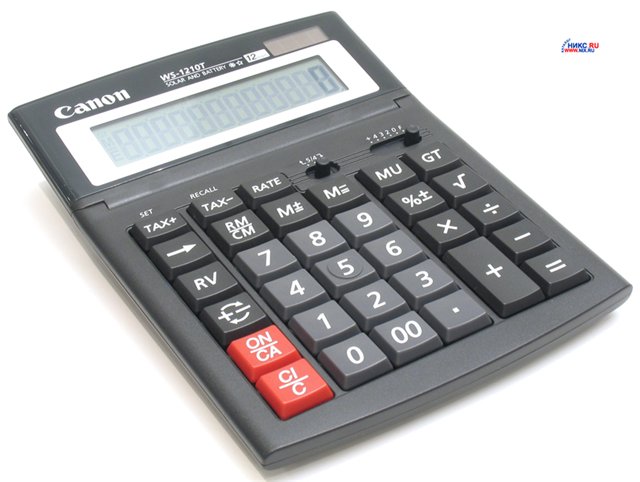 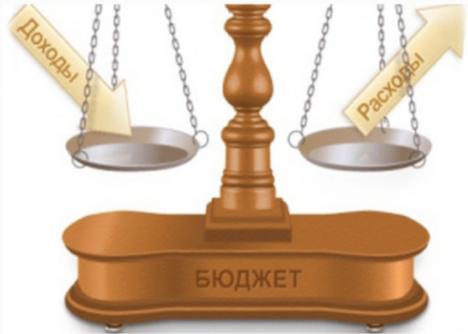 Динамика поступлений доходов бюджета Сулинского сельского поселения Миллеровского районатыс. рублейДинамика доходов бюджета Сулинского сельского поселения Миллеровского района в 2016-2021 гг.                      тыс. рублейОбъем налоговых и неналоговых доходов бюджета Сулинского Миллеровского района в 2021 году составил 8974,1 тыс. рублейтыс. рублейДинамика собственных доходов бюджета Сулинского сельского поселения Миллеровского районатыс. рублей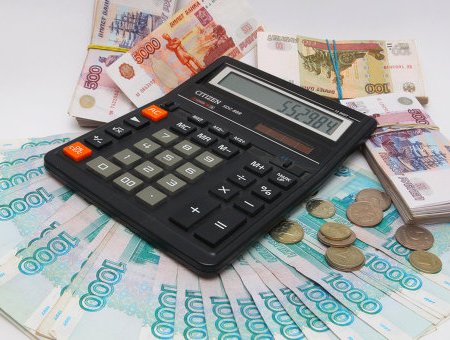 Структура налоговых и неналоговых доходов бюджета Сулинского сельского поселения Миллеровского района в 2021 году составили 8974,1 тыс. рублей.тыс. рублейСтруктура налоговых доходов бюджета Сулинского сельского поселения Миллеровского района в 2021 году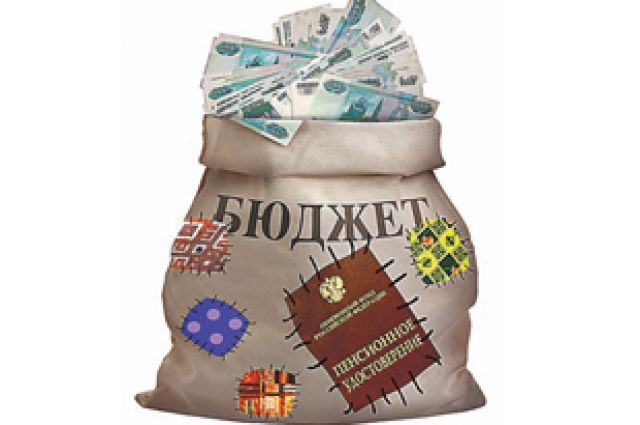 Динамика расходов бюджета Сулинского сельского поселения Миллеровского района на культурутыс.рублей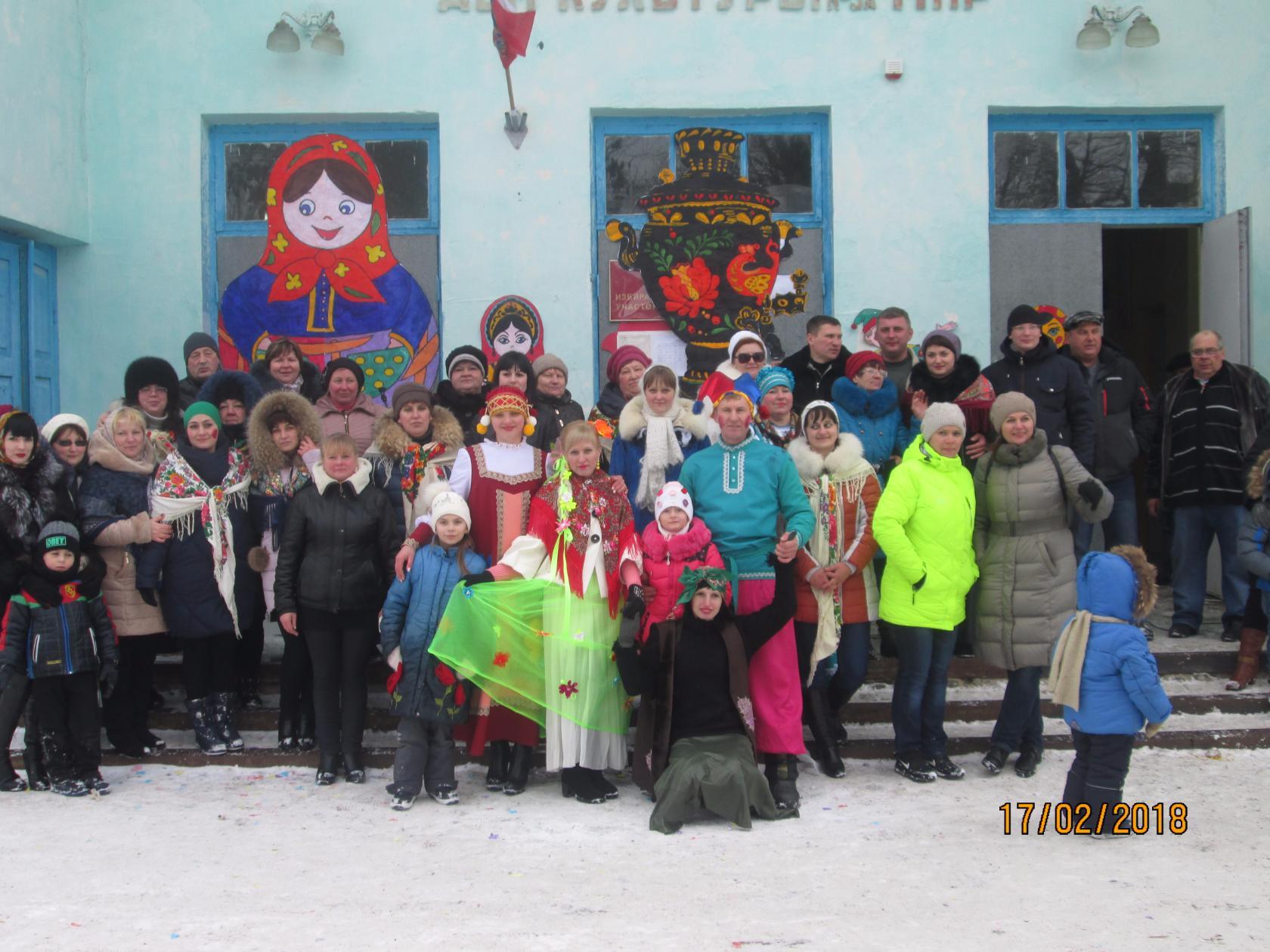 Структура расходов бюджета Сулинского сельского поселения Миллеровского района в 2021 году по отрасли «Культура»Структура расходов бюджета Сулинского сельского поселения Миллеровского района                     в 2021 году   13201,1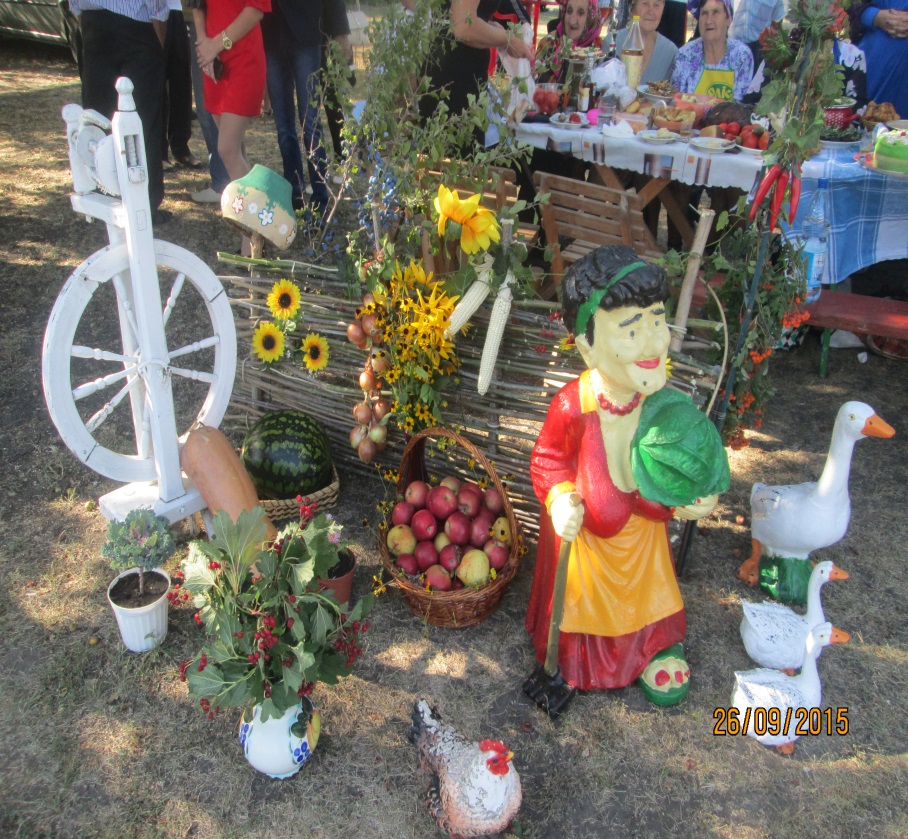   тыс. рублейДинамика расходов бюджета Сулинского сельского поселения Миллеровского района в 2016-2021 гг.тыс. рублейСтруктура муниципальных программ Сулинского сельского поселения в 2021 году.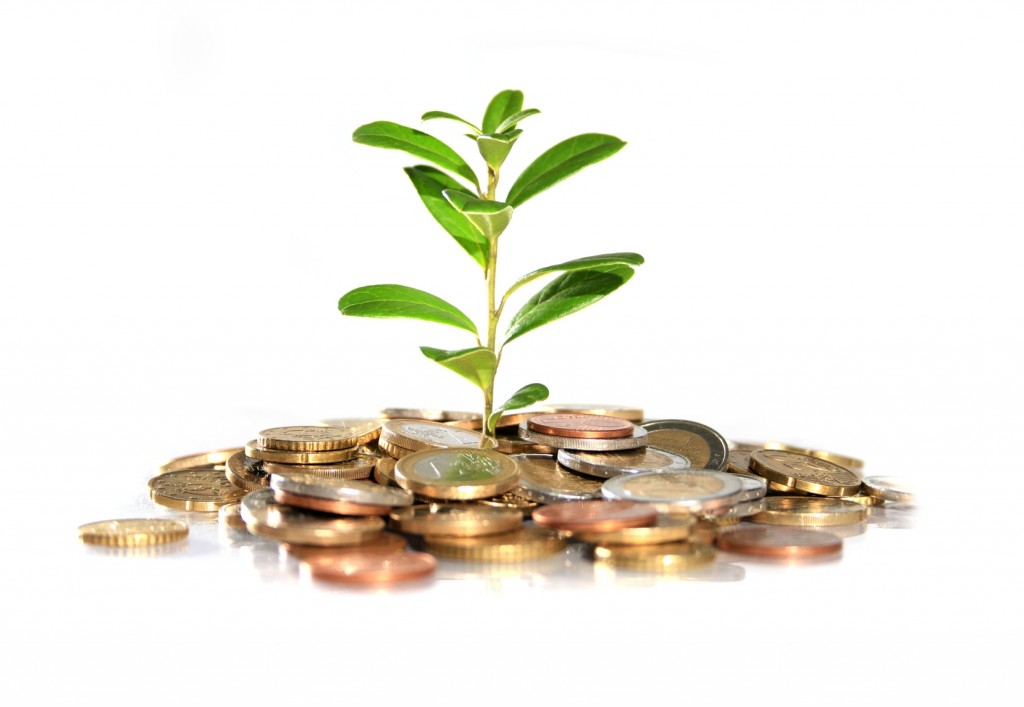 Динамика безвозмездных поступлений от других бюджетов бюджетной системы Российской Федерации в бюджет Сулинского сельского поселения Миллеровского районатыс. рублейОбъем безвозмездных поступлений от других бюджетов бюджетной системы Российской Федерации в бюджет Сулинского сельского поселения Миллеровского районатыс. рублейНаименование20172018 год2019 год2020 год2021 годВсего3285,15822,36058,06983,04640,6Дотации2977,75157,55748,05584,12962,2Субвенции173,5192,9208,4231,3240,4Субсидии и иные межбюджетные трансферты133,9471,9101,61167,61438,0